       GUEST LECTURE BY R.N. SHARMA ON 18.08.2015                                TRUE EARTH LOGICS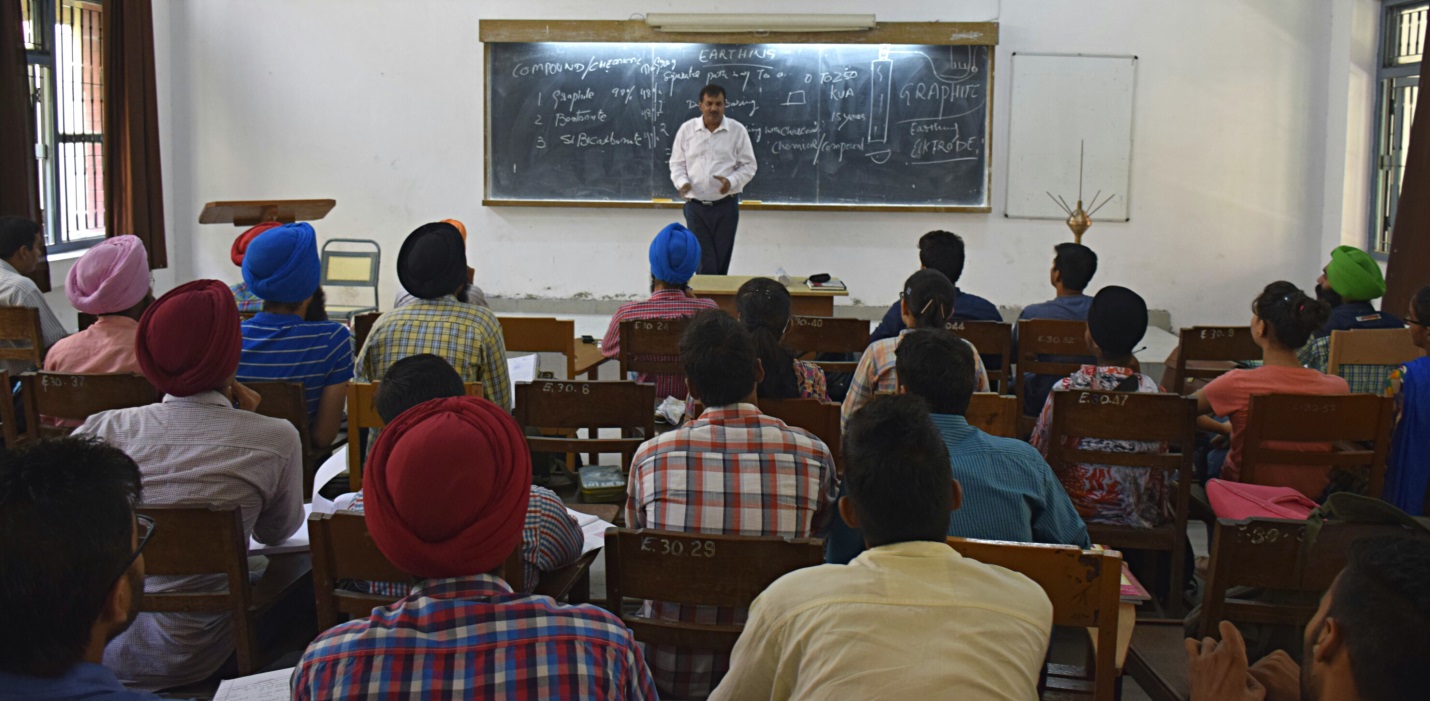 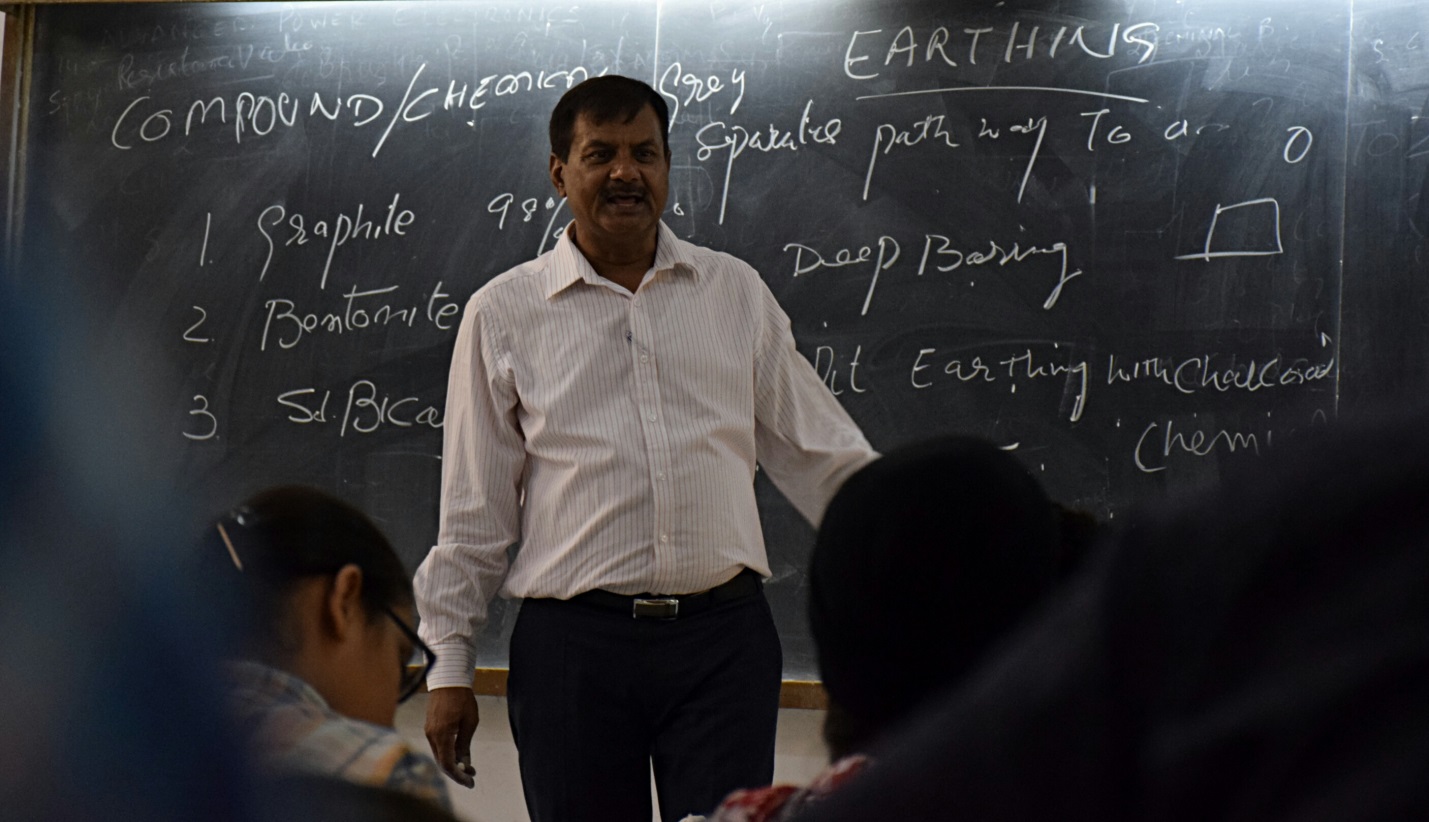 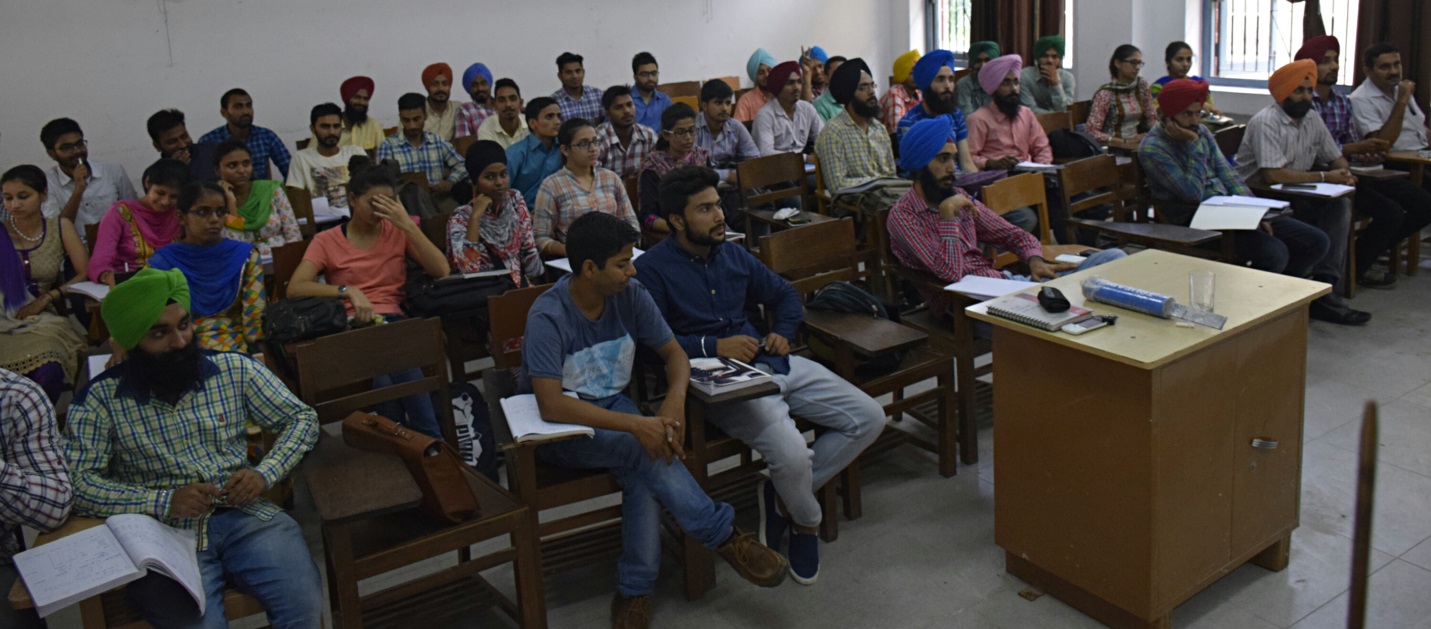 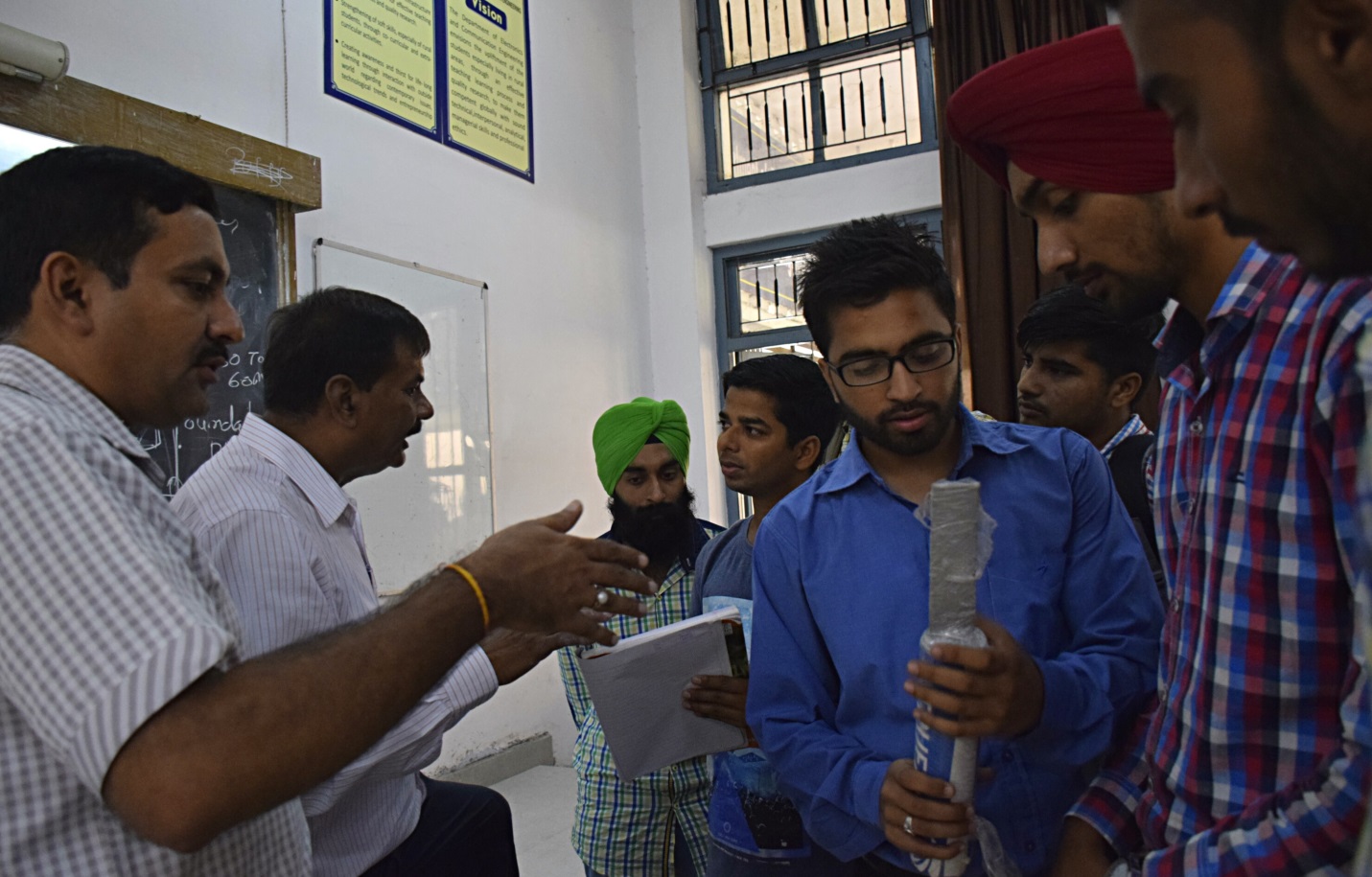 